21.07.2017  № 1802Об определении организации для содержания и обслуживания объектов электроснабжения, не имеющих эксплуатирующей организации В соответствии со ст. 225 Гражданского кодекса Российской Федерации, п. 1 ст. 38 Федерального закона от 26.03.2003 № 35-ФЗ «Об электроэнергетике» администрация города Чебоксары п о с т а н о в л я е т:1. Управлению ЖКХ, энергетики, транспорта и связи администрации города Чебоксары в соответствии с действующим законодательством принять меры по определению организации для содержания и обслуживания объектов электроснабжения (до признания права муниципальной собственности), не имеющих эксплуатирующей организации, указанных в приложениях № 1 и № 2 к настоящему постановлению.2. Чебоксарскому городскому комитету по управлению имуществом в соответствии с действующим законодательством принять меры по признанию данных объектов электроснабжения муниципальной собственностью.3. Управлению по связям со СМИ и молодежной политики администрации города Чебоксары опубликовать настоящее постановление в средствах массовой информации.4. Настоящее постановление вступает в силу со дня его официального опубликования.5. Контроль за исполнением настоящего постановления возложить на заместителя главы администрации по вопросам ЖКХ  Г.Г. Александрова.Глава администрации города Чебоксары                                     А.О. Ладыков	 Приложение № 1к постановлению администрации города Чебоксарыот 21.07.2017 № 1802Перечень объектов электроснабжения______________________________________Приложение № 2к постановлению администрации города Чебоксарыот 21.07.2017 № 1802Перечень объектов электроснабжения________________________________________________________________Чăваш РеспубликиШупашкар хулаАдминистрацийěЙЫШĂНУ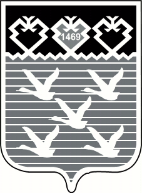 Чувашская РеспубликаАдминистрациягорода ЧебоксарыПОСТАНОВЛЕНИЕ№п/пНаименование и место расположения объекта и его оборудованиеКоличественное и техническое описание1ТП-568, пр. Тракторостроителей, 34 корп. 2Двухтрансформаторная подстанция ТП-568, кирпичного исполнения, включает в себя два силовых трансформатора2Силовой трансформаторТМ-630/10/0,4 – 2 ед.3Разъединители8 панелей типа ЩО-70 в РУ-0,4 кВ, 6 камер КСО-398М в РУ-10 кВ№ п/пМесто расположения участкаТехническое описание участка, марка, сечениеПротяженность участка, мДата ввода в эксплуатацию1КЛ-0.4 кВ от ТП-221 до ВРУ жилого дома № 7 по ул. Т. КривоваАПВБ-1 (3 х 35 + 1 х 16) 6019702КЛ-6 кВ от ТП-541 до ТП-19 по Московскому пр., д. 3ААБлУ-6 (3 х 120)2 х 36520073КЛ-0.4 кВ от ВРУ-1 до ВРУ-2 жилого дома № 73 по пр. Тракторостроителей2ААВГ-1 (3 х 150 + 1 х 50)2 х 7019904КЛ-0.4 кВ от ТП-427 до ВРУ жилого дома № 84 корп. 1 по ул. Л. Комсомола2ААБлШв-1 (3 х 120)2 х 25519885КЛ-0.4 кВ от ТП-568 до ВРУ жилого дома № 34 корп. 2 по пр. Тракторостроителей2ААБл-1 (4 х 185)2 х 5020086КЛ-0.4 кВ от ТП-520 до ВРУ базы по ул. Дунаевского, 29 «а»2ААБл-1 (3 х 95 + 1 х 50)2 х 20019987КЛ-0.4 кВ от ТП-520 до ВРУ базы по ул. Дунаевского, 29 «а»ААШВ-1 (3 х 185 + 1 х 120)2001998